Günther Zäuner 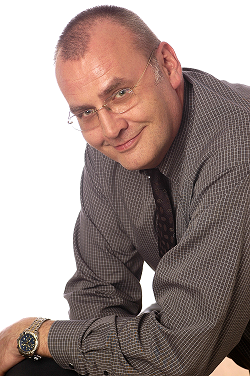 Geboren 1957 in Wien. Er studierte Geschichte, Zeitgeschichte und Klassiche Philologie, und absolvierte eine musikalische Ausbildung. Der ehemalige Lehrer für Latein, Geschichte und Musik. Seit 1983 freier TV-, Radio- und Print-Journalist (ORF, verschiedene ausländische TV-Anstalten, ATVplus, Arbeiten für verschiedene Produktionsfirmen). Freier Schriftsteller, Sachbuch- und Drehbuchautor, Dokumentarfilmer, Regisseur und schreibt auch für Theater und Kabarett. Schwerpunktthemen: organisierte Kriminalität, Drogen, Sekten, Rechtsextremismus, Terrorismus, Politik. Redakteur der Fachmagazine „Die Kriminalpolizei“, und „Polizei“. 1995 Verleihung der Goldenen Ehrennadel der Bundeskriminalbeamten Österreichs für besondere Verdienste.Im Jahr 2015 erschien ihm neuer Roman, "Killerdiplomat". Srdečne Vás pozývamena autorské čítanie z nového románu rakúskeho spisovateľa a publicistu Günthera Zäunera  „Killerdiplomat“,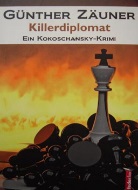 ktoré sa uskutoční dňa 07.10.2015 o 15:00 hod. v priestoroch Rakúskej knižnice(Moyzesova 9 – budova Sokrates, Košice)